О внесении изменений в постановление администрацииПластовского муниципального районаот 28.09.2018 года № 824         Администрация Пластовского  муниципального района ПОСТАНОВЛЯЕТ:1. Внести следующие изменения в муниципальную программу «Предупреждение и борьба с социально значимыми заболеваниями» на 2019-2021 годы, утвержденную постановлением администрации Пластовского муниципального района от 28.09.2018г. № 824 «Об утверждении муниципальной  программы «Предупреждение и борьба с социально значимыми заболеваниями» на  2019-2021 годы»:           1) в  пункте 8 раздела V «Финансово-экономическое обоснование подпрограммы «Вакцинопрофилактика»:- подпункт 4  читать в новой редакции:«4) приобретение вакцины против клещевого энцефалита для иммунизации детей школьного возраста:в 2019-2021  году – 296 750,0 руб.     в 2019 году – 296 750,0 руб.     в 2020 году –0 руб, указанные объемы финансирования могут быть скорректированы с учетом возможностей районного бюджета на текущий финансовый год;     в 2021 году –0 руб, указанные объемы финансирования могут быть скорректированы с учетом возможностей районного бюджета на текущий финансовый год.     всего на 2019-2021 годы – 296 750,0 руб, указанные объемы финансирования могут быть скорректированы с учетом возможностей районного бюджета на текущий финансовый год.»        - подпункт  6 читать в новой редакции:  «6)  приобретение вакцины «Шигеллвак» для проведения летних оздоровительных мероприятий в 2019 году- 28 000,0  рублей».2. Настоящее  постановление разместить на официальном сайте администрации Пластовского муниципального района в сети Интернет.3.Организацию  выполнения  настоящего постановления возложить на заместителя главы Пластовского муниципального района по социальным вопросам Бычкова А.Б.Глава Пластовскогомуниципального района                                                                    А.В. Неклюдов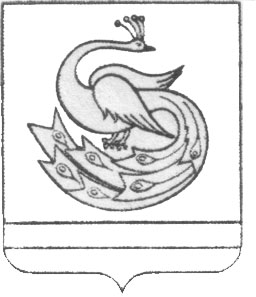 АДМИНИСТРАЦИЯ ПЛАСТОВСКОГО МУНИЦИПАЛЬНОГО РАЙОНА                 ПОСТАНОВЛЕНИЕ« 05_»___04_______2019 г.                                                            № _269____